6. ΤΕΧΝΙΚΑ – ΚΑΤΑΣΚΕΥΑΣΤΙΚΑ ΣΧΕΔΙΑ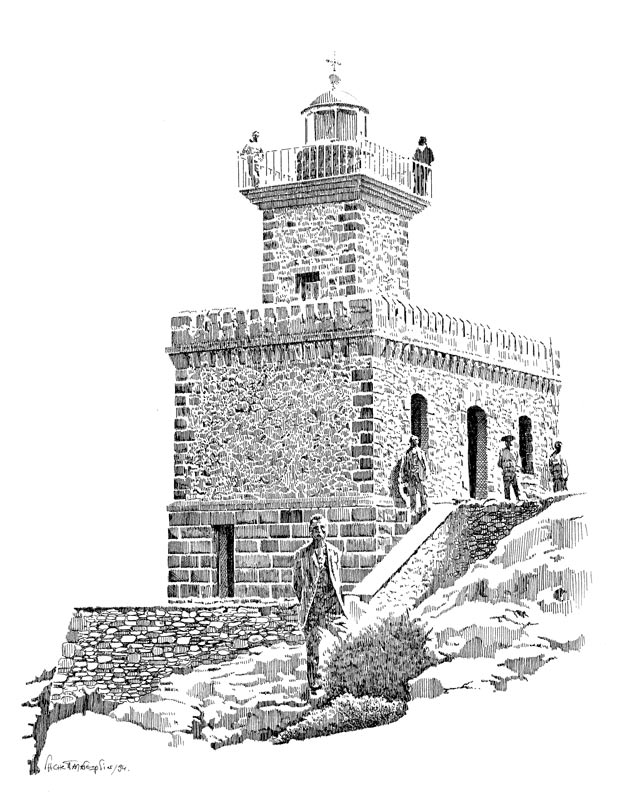 